Master Map #1 (303 Homes)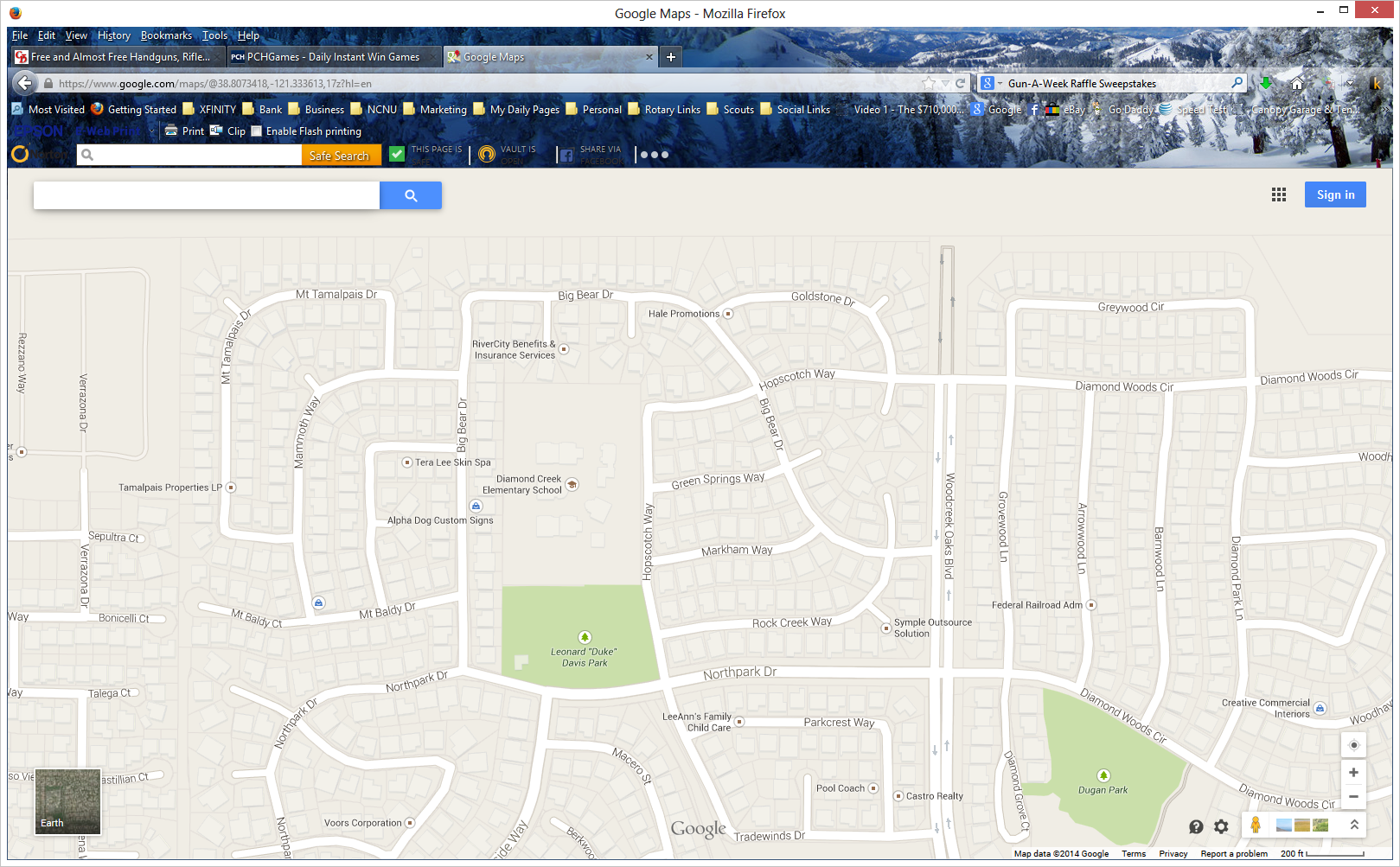 #1 – 42 Homes#2 – 39 Homes#3 – 37 Homes#4 – 38 Homes#5 – 38 Homes#6 – 37 Homes#7 – 36 Homes#8 – 36 HomesMaster Map #2 (210 Homes)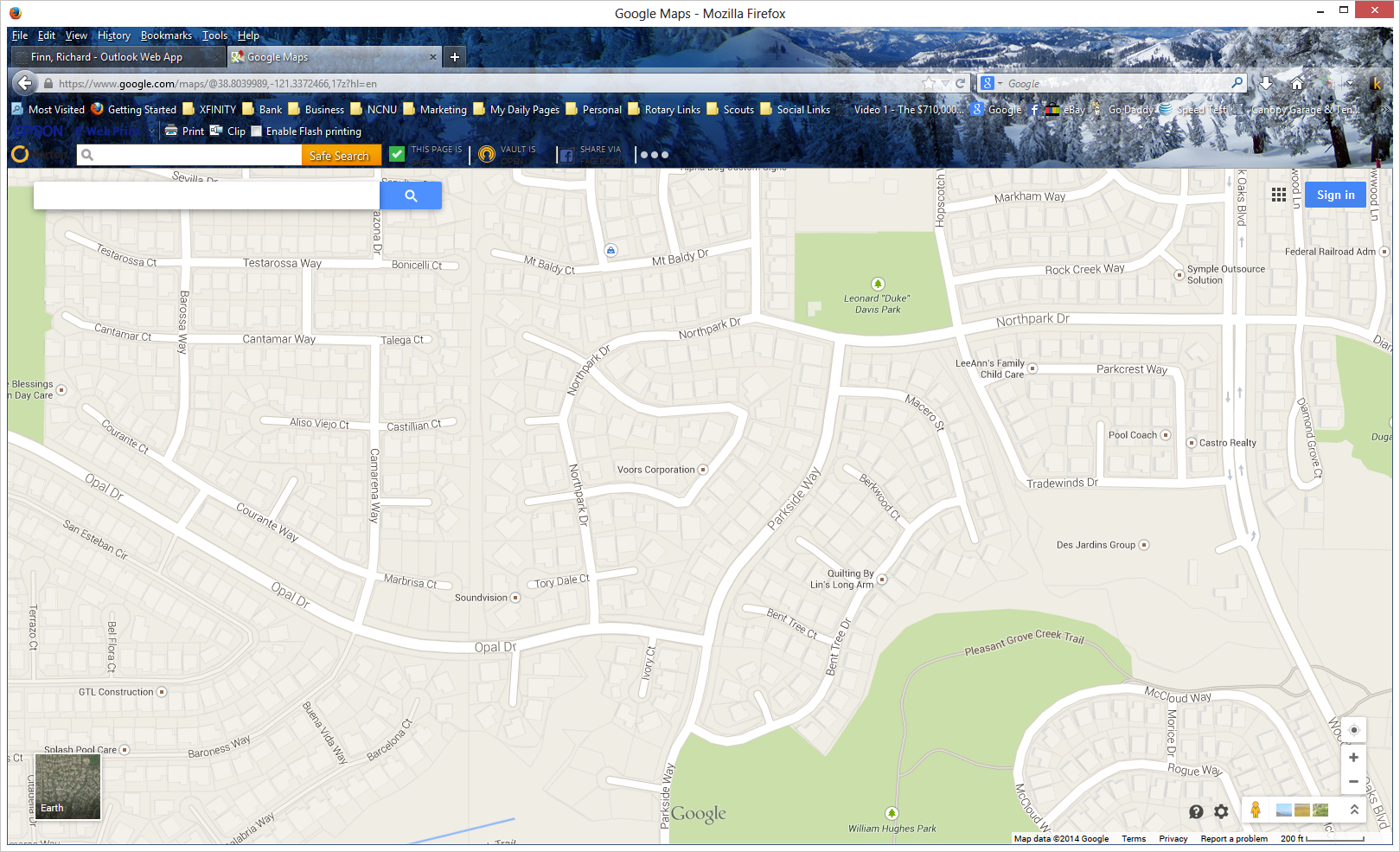 #1 – 34 Homes#2 – 36 Homes#3 – 34 Homes#4 – 34 Homes#5 – 34 Homes#6 – 38 HomesMaster Map #3 – 350 Homes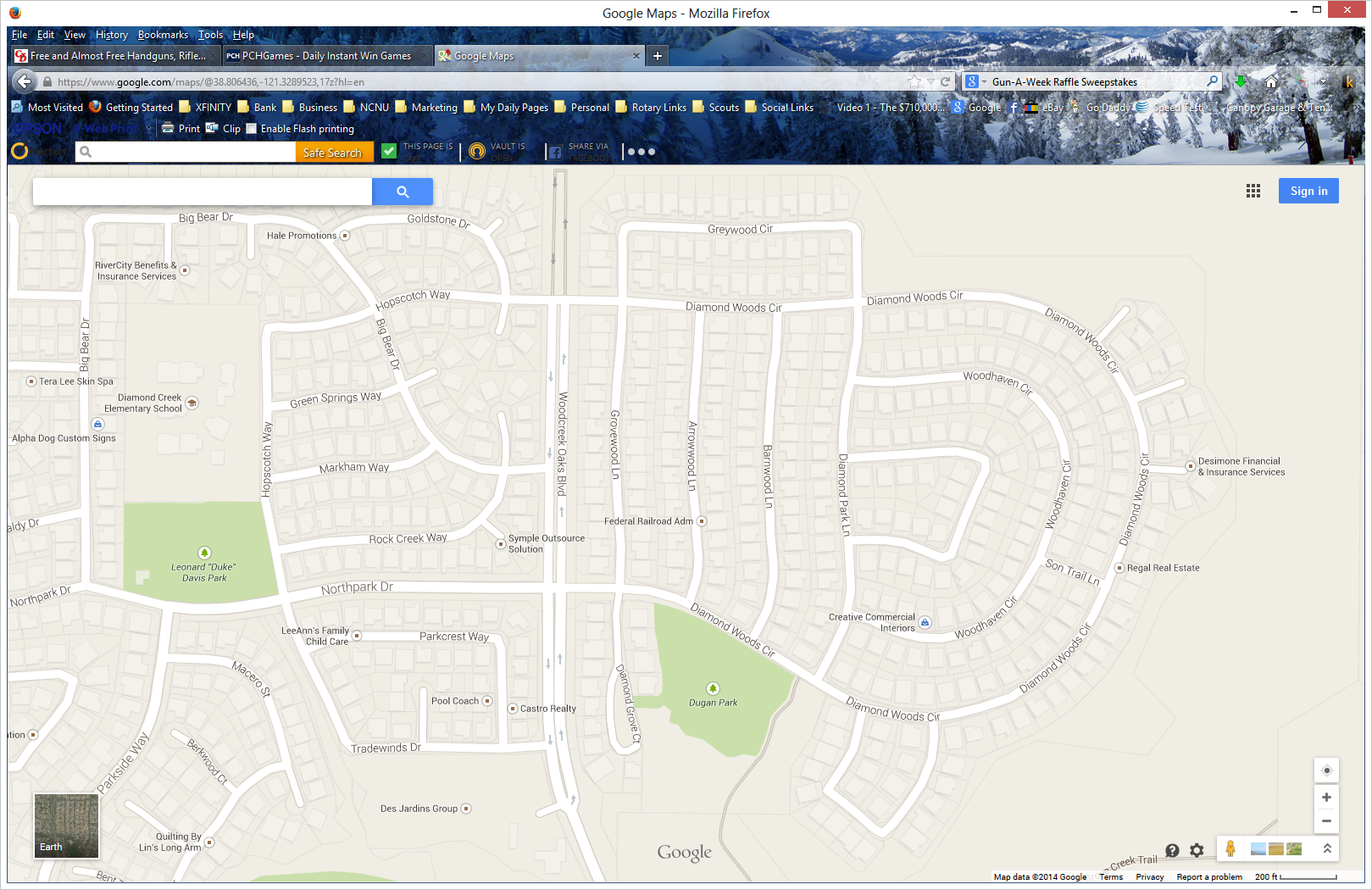 #1 – 33 Homes#2 – 30 Homes#3 – 36 Homes#4 – 28 Homes#5 – 32 Homes#6 – 34 Homes#7 – 36 Homes#8 – 36 Homes#9 – 32 Homes#10 – 27 Homes#11 – 26 Homes